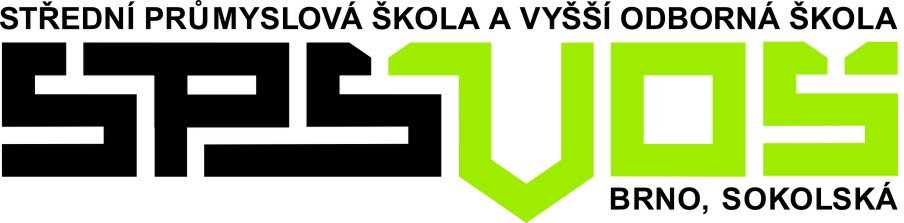 SEZNAM ČETBY 20 DĚL K ÚSTNÍ MATURITNÍ ZKOUŠCE Z ČESKÉHO JAZYKA A LITERATURYPodpis žáka / žákyně:_________________________   Schválil:___________________________Poezii (min. 2) označit písmenem „P“ za názvem díla. Drama (min. 2) označit písmenem „D“ za názvem díla.Minimálně 2 literárními díly musí být zastoupena próza – neoznačovat ji.Příjmení a jméno žáka / žákyněPříjmení a jméno žáka / žákyněTřídaTřídaŠkolní rok2021 / 2022p. č.Příjmení a jméno autoraNázev dílaSvětová a česká literatura do konce 18. století (min. 2)Světová a česká literatura do konce 18. století (min. 2)Světová a česká literatura do konce 18. století (min. 2)123Světová a česká literatura 19. století (min.3)Světová a česká literatura 19. století (min.3)Světová a česká literatura 19. století (min.3)Světová literatura  21. století (min. 4)Světová literatura  21. století (min. 4)Světová literatura  21. století (min. 4)Česká literatura  21. století (min. 5)Česká literatura  21. století (min. 5)Česká literatura  21. století (min. 5)